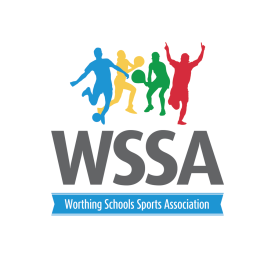 KS1 Virtual Indoor Athletics – Scoring Events  1point2 points3 points 4 points 5 points Shuttle run 4x10m More than 16 secsBetween  15.9 -15.0 secsBetween 14.9-14.1   Between 14.0.-13.6Faster than 13.5Speed Bounce Between 0-12Between 13-15Between 15-17 Between 18-2021 or more Long Jump Less 1.-50cm Between 51cm -99cm Between 1.00m-1.24mBetween 1.25m -1.49m1.50m or more Chest Push Less than   2.49m Between 2.5m – 2.99mBetween 3.00m – 3.49mBetween 3.50-4.00 m 4.10M or more  Target Throw 1-2 accurate throws3-5accurate throws6-8 accurate throws9-11 accurate throws12 accurate throws